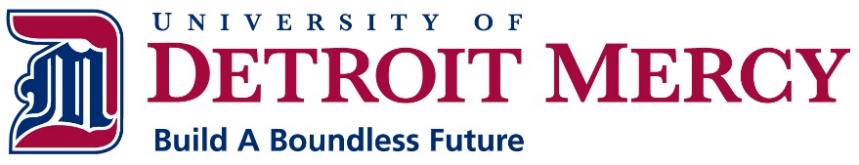 INSTRUCTIONS FOR ONLINE SUBMISSION OF DOSSIERS The Office of Academic Affairs, in conjunction with the Deans, has developed an online dossier submission process that supports existing procedures for probationary reviews, mid-tenure reviews, and promotion and tenure reviews. Dossier preparation and reviews are consistent with the processes outlined in the UDMPU Agreement: Article 5.8 for probationary faculty and Article 5.9 for faculty applying for promotion and tenure. For consistency across all units, the online dossier has been organized into four main folders (Candidate Overview, Teaching, Research & Scholarly Activity, and Service). The folders correspond with the criteria for promotion and tenure (please see item 8 below for criteria specific to Librarians). DOSIER PREPARATION and SUBMISSIONFaculty Dossier Preparation - Dossiers are transitioning from binders to electronic dossiers. All dossiers must be submitted electronically starting with the May 2023 submission. When setting up your dossier, faculty should use the MFA, ALT, UDMPU approved Detroit Mercy Promotion and Tenure Handbook and the Dossier Content and Check List  that is posted on the Office of Academic Affairs webpage under the Probationary Review, Tenure, and Promotion tab. For your convenience, an online dossier template is available for you to copy to your One Drive. Just visit Online Dossier Submission for more information.Once copied to your One Drive, rename the folder: Dossier_First Name Last Name and then upload required materials as you amass them.Faculty must provide written notice to their Dean’s Office, in a timely manner, of their intent to submit their dossier electronically.Dean’s Office will send an email to Academic Affairs requesting an online dossier be set up for the Librarian/Faculty member. Email to AVP Karen Lee at leekm@udmercy.edu.Dean’s Office will complete the Online Dossier Access Table (included at the end of this document) and email to Academic Affairs. Include the name and email address of the applicant and each person who should be granted access to the dossier: Dean, Dean’s Office Representative, Department Chair, list of Department P&T members who need access to the dossier for review, and when appropriate - a list of College/School/Library P&T Committee members who need access. Paste the completed table into an email to AVP Karen Lee at leekm@udmercy.eduAcademic Affairs will grant the Faculty Member access to Share Point to upload their dossier folders or files.Faculty members must complete the appropriate form listed below and include it with the electronic dossier to ensure a proper review, faculty:A Probationary Faculty member submitting a dossier for an Annual Review will complete page one of the appropriate Probationary Review from. Probationary Review Form for FacultyProbationary Review Form for LibrariansProbationary Review Form for LecturersA Probationary Faculty member submitting a dossier for Mid-Tenure Review will complete the top portion of the appropriate form:Dossier Transmittal Form for Faculty Mid-Tenure ReviewDossier Transmittal Form for Librarian Mid-Tenure ReviewA Faculty member applying for promotion, tenure, continuous employment, or post-probationary contract renewal will complete the top portion of this form:Dossier Transmittal Form for Promotion and TenureFaculty members will have until the due date to upload their dossier materials to SharePoint. The main folder of the electronic dossier contains individual folders for each section of the dossier (Candidate Overview, Teaching, Research & Scholarly Activity, and Service).: Please note that a fifth folder has been created for reviewer information: Signed Transmittal Form and Review Documents from Chair, Committees, and Deans.The Candidate Overview folder will contain the Probationary Review Form, Mid-Tenure Transmittal Form, or Tenure and Promotion Transmittal Form (see #6 above); table of contents; curriculum vitae; annual reports; letters of support; awards and honors; and any additional information to be considered.The Teaching folder will contain teaching statement, course syllabi, sample teaching materials and course assessments, peer teaching assessments/evaluations, student course evaluations, and a reflective summary of course evaluations.The Research & Scholarly Activity folder will contain scholarship statement, external evaluators’ letters, copies of publications, copies of grant abstracts, and grant award letters.The Service folder will contain service statement and various forms of evidence of service, such as appointment letters, invitations to serve, thank you correspondences, and awards or recognition for service.The fifth folder: Signed Transmittal Form and Review Documents from Chair, Committees, and Deans will be managed by your Dean’s Office, as reviewers have “read only” access. The Dean’s representative will facilitate the signing of the transmittal form and upload review documents from each stage of the review, including external review letters when required.Librarians will have until the due date to upload their dossier to SharePoint. The main folder of the electronic dossier will contain individual folders for each section of the dossier (Candidate Overview, Delivery of Reference or Cataloging or Archives/Special Collections, Collection Development, Intercommunication, Professional Development, and Committee Service). The librarians will upload dossier materials into the appropriate folder:The Candidate Overview folder will contain the Probationary Review Form, Mid-Tenure Transmittal Form, or Tenure and Promotion Transmittal Form1; table of contents; curriculum vitae; annual reports; letters of support; awards and honors; and any additional information to be considered.The Delivery of Reference or Cataloging or Archives/Special Collections folder will contain summary statement; evidence of work in area of specialty, such as information literacy skills instruction materials, cataloging policies, or archival displays; and evidence of successful work with students, faculty, and other library users.The Collection Development folder will contain summary statement, communication with faculty or letters of commendation from faculty, and URLs to research guides. The Intercommunication folder will contain summary statement; evidence of communication within the library, within the University, and with colleagues in the state and nationally; and copies of training materials or evidence of communication with colleagues in support of training.The Professional Development folder will contain summary statement; evidence of participation in continuing education opportunities including workshops, webinars, classes, and conferences; and copies of presentations, publications, and grant proposals.The Committee Service folder will contain summary statement and evidence of committee assignments, responsibilities, and specific service to the Libraries/IDS, University, profession, and/or community.Other folder.Academic Affairs will only grant access to faculty listed in the table submitted by the Dean’s Office.All individuals and committees involved in this process shall follow the existing dossier review procedures identified in the UDMPU Agreement [Articles 5.8 and 5.9].Online Dossier Access Table Online Dossier Access Table Mark an X under I, II, or III to indicate the level of review.Mark an X under I, II, or III to indicate the level of review.Mark an X under I, II, or III to indicate the level of review.Mark an X under I, II, or III to indicate the level of review.FacultyNameFaculty Current RankI. Probationary ReviewII.Mid-Tenure ReviewIII.Promotion, Tenure, Continuous Employment, Post Probationary Contract Renewal ReviewIII.Promotion, Tenure, Continuous Employment, Post Probationary Contract Renewal ReviewEnter name hereEnter rank hereOnline Dossier Access Requested for:Online Dossier Access Requested for:Access LevelAccess PeriodNameEmailFaculty Member/Librarian Submitting DossierFaculty Member/Librarian Submitting DossierCan EditPre/Post Review PeriodDean’s Office RepresentativeDean’s Office RepresentativeCan EditReview PeriodDeanDeanRead OnlyReview PeriodDepartment Chair/Discipline CoordinatorDepartment Chair/Discipline CoordinatorRead OnlyReview PeriodDepartment P&T Committee MemberDepartment P&T Committee MemberRead OnlyReview PeriodDepartment P&T Committee MemberDepartment P&T Committee MemberRead OnlyReview PeriodDepartment P&T Committee MemberDepartment P&T Committee MemberRead OnlyReview PeriodDepartment P&T Committee MemberDepartment P&T Committee MemberRead OnlyReview PeriodDepartment P&T Committee MemberDepartment P&T Committee MemberRead OnlyReview PeriodDepartment P&T Committee MemberDepartment P&T Committee MemberRead OnlyReview PeriodDepartment P&T Committee MemberDepartment P&T Committee MemberRead OnlyReview PeriodDepartment P&T Committee MemberDepartment P&T Committee MemberRead OnlyReview Period************STOP HERE IF COMPLETING FOR A PROBATIONARY REVIEW************(as indicated with an X for option” I” above)************STOP HERE IF COMPLETING FOR A PROBATIONARY REVIEW************(as indicated with an X for option” I” above)************STOP HERE IF COMPLETING FOR A PROBATIONARY REVIEW************(as indicated with an X for option” I” above)************STOP HERE IF COMPLETING FOR A PROBATIONARY REVIEW************(as indicated with an X for option” I” above)************STOP HERE IF COMPLETING FOR A PROBATIONARY REVIEW************(as indicated with an X for option” I” above)************STOP HERE IF COMPLETING FOR A PROBATIONARY REVIEW************(as indicated with an X for option” I” above)College/School/Library P&T Committee MembersCollege/School/Library P&T Committee MembersRead OnlyReview PeriodCollege/School/Library P&T Committee MembersCollege/School/Library P&T Committee MembersRead OnlyReview PeriodCollege/School/Library P&T Committee MembersCollege/School/Library P&T Committee MembersRead OnlyReview PeriodCollege/School/Library P&T Committee MembersCollege/School/Library P&T Committee MembersRead OnlyReview PeriodCollege/School/Library P&T Committee MembersCollege/School/Library P&T Committee MembersRead OnlyReview PeriodCollege/School/Library P&T Committee MembersCollege/School/Library P&T Committee MembersRead OnlyReview PeriodPlease add additional rows as needed for committee members.Please add additional rows as needed for committee members.Please add additional rows as needed for committee members.Please add additional rows as needed for committee members.Please add additional rows as needed for committee members.Please add additional rows as needed for committee members.